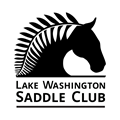 Lake Washington Saddle Club ScholarshipApplication GuidelinesPlease read the following carefullyType or print in ink when filling out the scholarship application.Applicants must be pursuing further education in equine studies, environmental studies, or forestry.Please submit a short (maximum 1 page) essay on why you have chosen your field of studyPlease attach one letter of recommendation from a person (not a relation) familiar with your goals and experiences.Submissions: all applications should be submitted to the address below.Application deadline is September 30th, with funds payable Fall of year submitted or Spring of following year.All applications are the property of the Lake Washington Saddle Club and applicant will grant permission to reprint essay in part or whole in “The Saddler”.Send application to: Lake Washington Saddle ClubP.O. Box 831Bellevue, WA 98009All components must be received by August 1, 2018 to the address on previous page.Name of Applicant: ______________________________________   (please print)Signature: _________________________________     Date: __________________Parent or Guardian Signature (if applicant under 18 years of age) __________________Phone: ___________________________   Email: ___________________________By my signature above (and my parents or guardians, if under the age of 18), I attest to the following:I have been accepted to ___________________________ (name of college or university) and will enroll for classes this fall. The school is located in ________________________________________________________________Statement of educational or career goals at this time:____________________________________________________________________________________________________________________________________________________________________________________________________________________________________________________________________________________________List all community volunteer activities, especially those pertaining to your field of study:____________________________________________________________________________________________________________________________________________________________________________________________________________________________________________________________________________________________Attach a one page essay that describes your interest in equine, environmental, or forestry studies.Attach a letter of recommendation from a person (not a relation) familiar with your goals and experiences.Lake Washington Saddle Club College ScholarshipApplication Form